Nyaraya Cluster ExaminationKenya Certificate of Secondary EducationForm Four Mock Evaluation ProgrammeCHRISTIAN RELIGIOUS EDUCATION313/1Paper 1Time: 2 ½ hoursJuly, 2023Name……………………………………………………...Index No…………… School……………… ………………STREAM………SIGNATURE………….Instructions to the candidatesa)  Write your name and Index number in the spaces provided aboveb)  Sign and write the date of the examination in the spaces provided abovec)  Answer any five questions in the spaces provided at the end of question 6. d)  Each question carries 20 marksFor Examiner’s Use Only1.  a) Why is the Bible referred to as the word of God?                                                 (6marks)b) Give the similarities between the first and second biblical accounts of creation.(7marks)c)  Identify seven literary forms used in writing the Bible.                                            (7marks)2.  a) Give six differences between the Jewish and traditional African circumcision.      (6marks) b)  Describe the incident Abraham wanted to sacrifice his son (Genesis 22:1-20).     (8marks) c)   Identify lessons Christians can learn about God from Abraham’s experience at Mount Moriah.                                                                                                                (6marks)3.  a) Explain the signiﬁcance of David as an ancestor of Jesus to Christians today.       (6marks) b) What are the circumstances which led to the spread of idolatry in Israel?             (7marks) c) List seven forms of idolatry that threatens Christianity today.                                 (7marks)4.  a) Explain the categories of prophets in Israel.                                                           (6marks)b) Give six similarities between the Old Testament and traditional African prophets. (7marks)c)  What lessons can Christians learn from the lives of Old Testament Prophets?    (7marks)c)  Outline the measures taken by Nehemiah to restore the Jewish community after thecompletion of the wall of Jerusalem.                                                                   (5marks)6.  a) Explain six factors that have affected the traditional African people dependence on God. (6marks)b) Describe the traditional African view of a community.                                       (7marks)c)  Give seven reasons why witchcraft is feared in traditional African communities.   (7marks)THIS THE LAST PRINTED PAGE.Nyaraya Cluster ExaminationKenya Certificate of Secondary EducationForm Four Mock Evaluation ProgrammeMARKING SCHEME 313/11.  a) Why the Bible referred to as the word of God.i)   The Bible is referred to as the word of God because it  was inspired by God ii)  Through the Bible, God communicates to human beingsiii) The authors of the Bible wrote under the influence of the Holy Spiritiv) The bible deals with God’s revelation to human beings and their responsesv)  The Bible contains the true message of God for Christian daily living vi) God himself wrote the Ten Commandmentsvii)It explains God’s plan of salvation to all human kindviii)    It transforms the lives of people as a source of moral values ix) It teaches about God’s naturex)  It reveals Jesus Christ, who is the word of God.                    Any 6 points x1=6marksb) Similarities between the first and second biblical accounts of creation.i)     In both God is the sole creatorii)     In both, God is portrayed as being orderly iii)     In both God existed before creationiv)     In both accounts human beings are given responsibilities over God’s creationv)     Creation includes both the living and non- living objectsvi)     In both accounts, both male and female were createdvii)     In both cases, man is portrayed as superior to other creaturesviii)	In both accounts, the institution of marriage was ordained by God ix)     In both accounts everything was created for the benefit of manx)     God is the source of life in both accounts.                             Any 7points x1=7marksc) Seven literary forms used in writing the Bible.i)     Legislative texts ii)     Religious epics iii)     Prayersiv)     Poetryv)     Philosophical essays vi)     Love songsvii)     Wise sayingsviii)     Prophetic speechesix)     Gospels    x)     Letters. (The candidate must give examplesin irder to score) First 7points x1=7marks2.   a) Six differences between the Jewish and traditional African circumcision.i)	Jewish practice of circumcision involved males only while African both males and female are circumcised in some communitiesii)  Jewish circumcision is in obedience to God while African it is obedience to customary lawsiii) Jewish it is performed on the eighth day while African it is done at adolescentiv) Jewish the practice is restricted in the Temple while African practice was done in theshrinesv)  Jewish blood binds the initiates to God while in African to ancestors and spirit worldvi) Jewish there are no responsibilities given while in African initiates acquire new status and responsibilitiesvii)Jewish there is no seclusion period which is a must in African societyviii)         Jewish has only one form of initiation, cutting of the fore skin while in Africancontext it involves other forms such as removal of six lower teeth and body piercing.First 6 points x1=6marksb)  The incident Abraham wanted to sacrifice his son (Genesis 22:1-20).i)	Abraham was instructed by God to take his son Isaac and go to Moriah where he was to sacrifice him as burnt offeringii)	The following day, Abraham set off with his donkey, two his servants and his son, Isaaciii)      On the third day, Abraham told his servants to wait for him at the foot of themountain while he went up with his son to go and worship Godiv)      Abraham took the firewood, knife and his son and proceeded up the mountain,Isaac enquired from his father where the lamb for the burnt offering wasv)       Abraham replied that God Himself would provide the lamb for the burnt offerings vi)      When they reached the place God had told him about, Abraham built an altar there, arranged the firewood on it. He bound his son and laid him on top of wood thatwas on the  altarvii)     Abraham then took the knife  to slay his sonviii)	At that point, the angel of the Lord called out and commanded him not to lay his hands on the boy and commended Abraham for his obedienceix)      Abraham then saw a ram that was caught in the thicket nearby, he took it and sacrificed itx)       Abraham called the place, ‘The Lord will provide’xi)      After this God reassured Abraham of his obedience, later Abraham and his sonreturned to his servants and set off together to Bersheba.Any 8 points x1=8marksb)  Lessons Christians can learn about God from Abraham’s experience at Mount Moriah.i)   God is different from the other gods ii)  God keeps His promisesiii) God wanted to use Isaac for His salvation history.iv) God providesv)  God does not delight in human sacrificevi) God cannot test one beyond his or her abilityvii)God is a true God.                                                             Any 6 points x1=6marks3. a) The signiﬁcance of David as an ancestor of Jesus to Christians today.i)	The promises that God made to King David pointed to the mission of Jesus in the world to save sinnersii)     Through Jesus a descendant of David, Christians are blessed or have peace iii)     Through David, Jesus came to establish a spiritual kingdomiv)	David recognized the divinity of Jesus as Lord or Saviour who Christians also recognize as Lord and saviorv)	David as an ancestor of Jesus established proper worship of God in Israel which has been emulated by Christiansvi)	David the ancestor of Jesus made preparations to build a temple for God which has been realized in the modern day places of worship built by Christiansvii)     Through David Christians have been promised a place to settle in heaven.Any 6 points x1=6marksb) The circumstances which led to the spread of idolatry in Israeli)	Transition from Pastoral life to agriculture life made them resort to Canaanite gods  of fertilityii)  Intermarriage between the Israelites and other people brought idol worship to Israel iii) When the kingdoms of Israel  and Judah  separated following the death of Solomon iv) Jeroboam established two new places of worship at Bethel and Dan for the people ofNorthern kingdom to worshipv)  When the Israelites were defeated in wars by other nations they felt Yahweh had forsakenthem. This made them seek consolation from the Canaanite godsvi) The Israelites forsook the covenant that they made with Yahweh at Mt Sinaivii)When they settled  in Canaan syncretism developed where they would worship Yahweh’swhen it was  necessary and worship idols  when it was necessaryviii)	When they took over Canaan, they found elaborate temples which were built for the Canaanite gods and instead of destroying them. They continued to use them in the worship of Yahwehix) In order to strengthen political alliances with the neighbours some kings of Israel namedforeign princesses who brought with them the worship of other gods to Israel.Any 7 points x1=7marksc) Seven forms of idolatry that threatens Christianity today.i)   Devil worshipii)  Sexual immoralityiii) Alcohol and drug abuse iv) Greed for moneyv)  Greed for powervi) Practice of witchcraft, magic sorcery and divinationvii)Educationviii)    Career and employmentix) Love of popular culture.                                                         First 7 points x1=7marks4. a) The categories of prophets in Israel.i)     Major prophets; their messages  or books are elaborate  and  more detailed ii)     Minor prophets; they have short  or brief messagesiii)     Canonical prophets; they are prophets whose utterances are recorded in books thatbear their namesiv)	Non - canonical prophets; they are prophets whose oracles or messages have been compiled by other authorsv)	Early prophets; they are prophets whose duties were associated with places of worshipvi)     Professional prophets; they earned their living through their work of prophecy likeSamuel was given a silver coin as token for his prophecy vii)     Prophetesses; these are female prophetsviii)     False prophets; they were prophets who were claimed to speak in the name ofYahweh but not sent by God.                                     Any 5 points x1=5marksb) Six similarities between the Old Testament and traditional African prophets.i)     They both spoke on behalf of God ii)     Both predicted future eventsiii)     Both acted as the conscience of the rulers; they played advisory rolesiv)	Both had a personal relationship with God for example,  through dreams or visions v)	Both were mediators between God and the peoplevi)     Both received divine calling or experienced mystic powers when being called vii)     Both urged their people to be obedient to Godviii)	Both warned the people about impending danger ix)     Both were consulted by the people during a crisisx)     Both were people of high integrity and moral righteousnessxi)     Both acted as religious leaders so could offer sacrifices and prayersxii)     In both most of them never received any formal training.     First 7 points x1=7marksc) Lessons Christians learn from the lives of Old Testament Prophets.i)     Christians should use the gift of prophesy for the glory of Godii)     Christians like Old Testament prophets should always stand for truthiii)	Christians should always condemn the social political and economic evils such as corruption in the societyiv)     Christians like the Old Testament prophets should lead holy livesv)     They should expect persecution in their work as God’s messengers.  Old Testamentprophets like Jeremiah were rejected and persecuted by their own people.vi)     Christians like the Old Testament prophets should be ready to obey God’s callvii)	Christians should realize that God is universal hence they should reach out to all people.Any 7points x1=7marks5. a) Seven problems Nehemiah faced during the rebuilding of the wall.i)   Lack of co-operation from the noble people of Tekoa ii)  He was mocked by Sanballat and Tobiahiii) He received threats of violence from the enemiesiv) A trap was laid to derail his mission of rebuilding the wall v)  There was a plot to kill him or he received death threats vi) He was faced with insecurity from their enemiesvii)False prophets tried to discourage him viii)    Opposition from the Jewish nobles ix) False accusations from his enemiesx)  Anti-social conduct among the Jews such as slavery of the aliens xi) Food shortage in Jerusalem hence starvationxii) Some Jews broke the Mosaic Law and married foreignersxiii)    There was lack of enough man-power to complete the work.First 7 points x1=7marksb) The covenant renewal during as recorded in Nehemiah 9:1-37.i)	The renewal of the covenant ceremony was held in Jerusalem when the walls had been completedii)  The ceremony was led by priests such as Ezra and the Levites iii) Ezra read the laws and the scribes interpreted for the people iv) People were touched by the law and wept bitterlyv)  They put up booths and lived in them to commemorate the Feast of Booths vi) They recognized God’s favour upon them throughout their livesvii)They agreed to make and honour a new covenant with Godviii)     The Israelites also declared a curse on anyone who broke the promises ix) The leaders finally sealed the new covenant on behalf of the people.Any 8points x1=8marksc) The measures taken by Nehemiah to restore the Jewish community after the completion of the wall of Jerusalem.i)     Nehemiah organized for the Mosaic law to be read and interpreted to the peopleii)     He led the Jews in the celebration of the Feast of Boothsiii)     The people fasted and held a national day of confession of their sinsiv)	The covenant was sealed through signing of the agreement by Nehemiah and leaders v)	He led the people in taking of an oath of obedience to the Mosaic Law andcontribution towards the maintenance of the temple vi)     Nehemiah re-distributed the inhabitants of Jerusalemvii)     He dedicated the walls and the gates of Jerusalem in a ceremonial procession viii)     Through isolating the Jews from the foreignersix)     Nehemiah cleansed the temple and brought back the Levites and singers to theirpositionsx)     He stopped traders from carrying out commercial activities at the temple gates on theSabbath dayxi)     Nehemiah made the Jews take an oath not to marry children to foreigners.Any 5 points x1=5marks6. a) Six factors that have affected the traditional African people dependence on God.i)   The introduction of western cultureii)  Some people rely on witchcraft to solve their problems iii) Greed for power / materialism without the fear of God iv) Some people rely on science and technologyv)  Money economy where success now depends on how much money one earns vi) Abject poverty has made people lose hope in God /faith in Godvii)Negative peer pressure influences the members to rely on themselves other than Godviii)    Pressure of modern living makes people too busy to serve God / urbanizationix) Modem education that has made people ignore God.              First 6 points x1=6marks b) The traditional African view of a community.i)     The African community occupy a specific geographical locationii)     They share common interestsiii)	Each  ethnic  community  occupies  land  inherited  from  their  ancestors  in  different geographical areasiv)     They believe in common ancestry or originv)     They have unique religious beliefs and practices which brings  people togethervi)     They are knitted by strong kinship tiesvii)     People’s attitudes and behaviors are governed by values, regulations and taboos that arestrictly observedviii)     Unique traditional education systems through stories, myths, songs and dances whichprepared individuals to be responsible members of the community ix)     They have a clear political organizationx)     They have unique languagexi)     They have a unique rites of passage.                                           Any 7 points x1=7marksc) Seven reasons why witchcraft is feared in traditional African communities.i)     Witchcraft leads to death/destruction of property ii)     It is the work of the evil spiritsiii)     It leads to poverty/ loss of property iv)     It involves cheating/telling liesv)     In some cases people are forced to leave their homes/ migrate to other places vi)     It can lead to break up of families/ conflicts/ quarrel/divisionvii)     A person can be banished/made an outcast./ excommunication viii)     Witchcraft causes suspension/hatred/mistrust amongst the people ix)     It leads to underdevelopmentx)     It can cause physical/psychological injuryxi)     It can cause embarrassment to an individual/family.              First 7 points x1=7marksTHIS IS THE LAST PRINTED PAGE.Question123456Candidate’sTotal ScoreCandidate’sScore5.a) Outline seven problems Nehemiah faced during the rebuilding of the wall.(7marks)b) Describe the covenant renewal as recorded in Nehemiah 9:1-37.(8marks)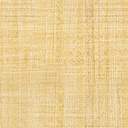 